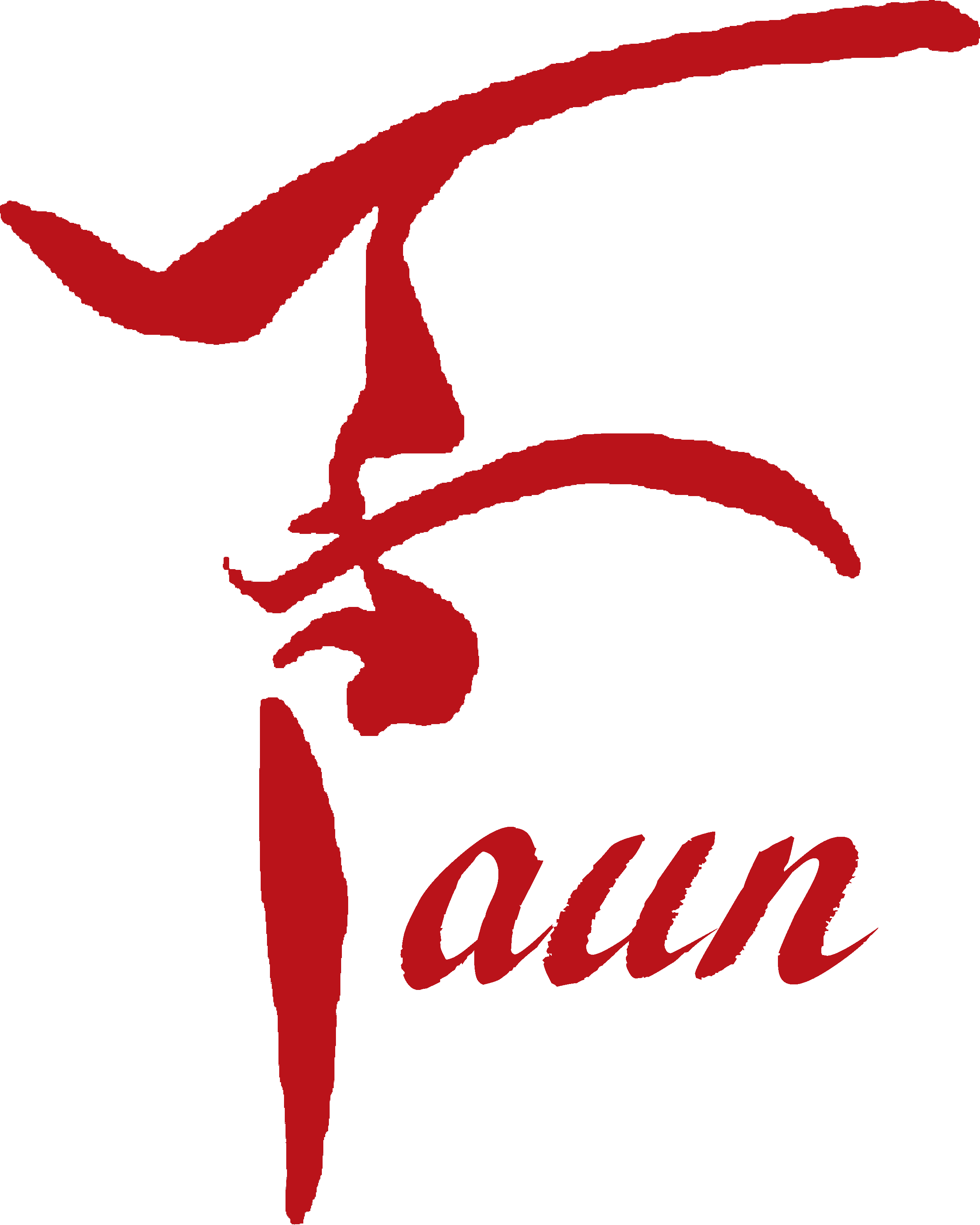 	                        FAUN   Centre d’Art Vivant                           Cirque et Mouvements   Formation Spécifique ÉMAD 2022-2023    « Équilibre – Mouvement – Acrobatie - Danse»                                   (Fiche inscription – Charte de fonctionnement/engagement)  CANDIDATNom :							Prénom :Date de naissance :					Lieu : Age :                       SexeSécurité Sociale :Adresse : Code postal :						Ville :Tél. :Mail  :PARCOURSSituation en 2021/2022: cocher la situation appropriéeLycéen/apprenti diplôme préparéÉtudiant diplôme préparéDemandeur d’emploi précisez indemnisé ou nonEn formation spectacle vivant ou autres quelle formation ?En période d'emploi (précisez type, régime générale, intermittent, cdd, cdi…)Autres (précisez)AUTO-EVALUATIONAUTRES DISCIPLINES PRATIQUEES- Spectacles / créations : Si OUI, précisez les spectacles et créations auxquels vous avez participé- Pour quelles raisons souhaitez-vous suivre la formation spécifique EMAD à FAUN ?- Qu’attendez-vous de la formation ?- Quels sont vos objectifs à la sortie de la formation ? La session de formation Émad participée: Informations pratiquesPièces à joindre au dossier :Lettre de motivationUn CV détailléUn certificat médical récent (moins de 3 mois)Une attestation d'assurance responsabilité civile1 Photo d’identitéCoût de la formation : 1800€  avec un conventionnements Afdas / Pole Emploi.1200 € pour un financement personnel à la charge du candidat.Planning type: 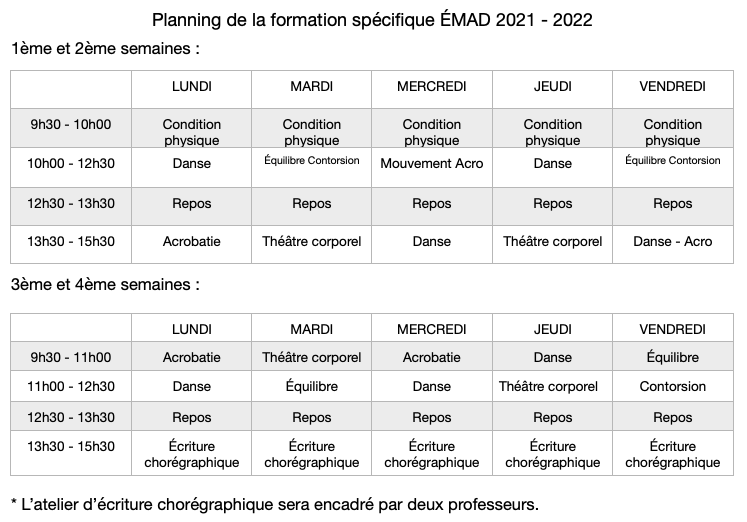 Les horaires sont susceptibles d’être modifiés avant le début de la formation ou en cours de formation.CHARTE DE FONCTIONNEMENT / ENGAGEMENTL’inscription à la formation professionnelle implique l’acceptation du règlement intérieur.Conditions de suivi de la formationPour suivre la formation, l’élève doit au préalable s’acquitter des frais d’inscription et d’assurance.Un certificat médical d’aptitude est obligatoire.Tous les usagers des locaux sont tenus de se conformer aux règles de bonne conduite et de respecter le matériel et les locaux de l’association.Remboursement des frais d’inscriptionEn cas de cessation anticipée de la formation du fait de l’abandon du stage par le stagiaire pour un autre motif que la force majeure dûment reconnue, le présent contrat est résilié et le stagiaire reste tenu de verser l'intégralité du prix de la formation.Si le stagiaire est empêché de suivre la formation par suite de force majeure dûment reconnue, lecontrat de formation est résilié. Dans ce cas, seules les prestations effectivementdispensées sont dues au prorata temporise de leur valeur prévue au présent contrat.Obligations des stagiairesAfin d’assurer le bon déroulement des cours , les stagiaires sont tenus d’être prêts aux horaires de début de cours indiqués. Les élèves doivent se conformer aux consignes des enseignants, pour leur propre sécurité et celle des autres.Responsabilités de l’associationLa responsabilité de FAUN ne saurait être engagée en dehors des horaires de cours et des locaux de l’association.L’association est responsable de toutes les activités qu’elle organise et s’engage à souscrire toutes les assurances nécessaires.L’association n’est pas responsable des éventuels dommages, pertes et vols d’objets personnels.							Fait le :						           Signature :FAUN 4, rue Gutenberg, 93100 Montreuil06 13 08 28 64contact@faun-arts.comwww.faun-arts.comDisciplineNiveau estimé (débutant/inter./confirmé)Enseignant/structure d’apprentissageEquilibreAcrobatieDanse contemporaineThéâtre physiqueContorsionDisciplineNiveau estimé (débutant/inter./confirmé)Enseignant/structure d’apprentissage1ème formation Émad : du lundi 31 octobre au vendredi 25 novembre 20222ème formation Émad : du lundi 20 février au vendredi 17 mars 20233ème formation Émad : du lundi 01 mai au vendredi 26 mai 2023